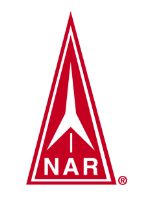 SOUTHWEST OHIO ROCKETRY ASSOCIATION (SORA)    OCTOBER 9, 2020   LAUNCH REPORT  6:15PM TO 7:30PMNAR SECTION #624Launch Conditions:  Blue Skies, wind 0-3MPHTotal Number of Launches:  19             Rockets Recovered: 16Total Number of 100% Fully Successful Flights (excluding simple fin breaks on landing):  15Number of Launch Participants:  19Number of Family/Friends/Observers/Non-launching rocketeers: 10Teams and Competitions:  0Types and Number of Motors:	A: 11	B: 2	C: 5	D: 0 	E: 0	F: 0	G: 0	H: 0	I: 0     Higher:   0Ground Fires: 0          Medical Incidents: 0         Damage to vehicles/facilities:  NoneDonations:  $54  Rocket Items and Issues:  This was a special launch for Boy Scout Troupe #1436.  Nick Morrison of the Scouts was managing the troupe.  Everyone had a great time and the enthusiasm was palpable.  Whoops and hollers went up after every successful launch! Time was a critical player as the launch started at 6:15PM.  Many of the rocketeers needed help with prep as they were just learning model rocket building.  Major issues included not knowing what engine to use, how to put recovery wadding into the rocket, and proper installation of igniters.When doing Scout launches in the future, at least two experienced rocketeers are needed to run the range and to prep/safety check rockets.  Luckily, we did have an experienced rocketeer show up mid-way through the launch to help.One engine failure of an old A8-3 engine.  Almost no thrust.  Rocket remained on the pad.  Somewhat funny when the ejection charge went off on the pad.Several rockets had issues with the igniter wires touching/short circuiting prior to the pyro charge.  Improper insertion of the motor plug often the problem.One shock cord broke on ejection causing separation of nosecone from rocket.  No damage to rocket upon landing.Lost rockets were due to blue color of rocket in blue sky being launched in the early eveningOne rocket landed within two feet of the pad.  Beautiful flight and landing!Sorry, we didn’t get any pictures.  Too busy launching!Contest for next SORA launch (October 25):  	Glider Duration